Перший семестрЗмістовий модуль 1.  Алгебрична операція. Напівгрупа та моноїд. Група. Гомоморфізми та ізоморфізми груп. Прямі добутки груп.Тема 1. Алгебрична операція. Напівгрупа та моноїд. Група. Підгрупа – 4 год.Алгебрична операція. Напівгрупа та моноїд. Приклади. Група. Підгрупа. Критерій підгрупи. Циклічні групи. Приклади. Порядок елемента групи. Теорема про порядок елемента скінченної групи.ЛІТЕРАТУРАОсновнаЗавало С.Т. Курс алгебри. – К.: Вища школа, 1985. – 503 с.Кострикин А.И. Введение в алгебру. Ч. ІІІ. Основные структуры. – 3-е изд. – М.: ФИЗМАТЛИТ, 2004. – 272 с.Кострикин А.И. Введение в алгебру. Ч. І. Основы алгебры. – М.: ФИЗМАТЛИТ, 1994. – 320 с.В.І.Андрійчук, Б.В.Забавський  Алгебра і теорія чисел, Львів 2005ДодатковаЛенг С. Алгебра - М.: Мир, 1968.Завало С.Т., Костарчук В.М., Хацєт Б.І. Алгебра і терія чисел. ч.І, 4.2. — К.: Вища школа, 1976.Э.Б.Винберг Курс алгебры, М.Факториал Пресс, 2002.Тема 2. Гомоморфізми та ізоморфізми.  Суміжні класи. Фактор-група. -6 годГомоморфізми напівгруп та груп. Суміжні класи. Теорема Лагранжа. Нормальна підгрупа. Розбиття групи, узгоджені з операцією. Фактор-група. Теорема про гомоморфізми. Теореми про ізоморфізми.ЛІТЕРАТУРАОсновнаЗавало С.Т. Курс алгебри. – К.: Вища школа, 1985. – 503 с.Кострикин А.И. Введение в алгебру. Ч. ІІІ. Основные структуры. – 3-е изд. – М.: ФИЗМАТЛИТ, 2004. – 272 с.Кострикин А.И. Введение в алгебру. Ч. І. Основы алгебры. – М.: ФИЗМАТЛИТ, 1994. – 320 с.В.І.Андрійчук, Б.В.Забавський  Алгебра і теорія чисел, Львів 2005ДодатковаЛенг С. Алгебра - М.: Мир, 1968.Завало С.Т., Костарчук В.М., Хацєт Б.І. Алгебра і терія чисел. ч.І, 4.2. — К.: Вища школа, 1976.Э.Б.Винберг Курс алгебры, М.Факториал Пресс, 2002.Тема 3.  Прямі добутки груп. – 2годПрямі добутки груп. Зовнішній та внутрішній добутки груп. Приклади Основні теореми.ЛІТЕРАТУРАОсновнаЗавало С.Т. Курс алгебри. – К.: Вища школа, 1985. – 503 с.Кострикин А.И. Введение в алгебру. Ч. ІІІ. Основные структуры. – 3-е изд. – М.: ФИЗМАТЛИТ, 2004. – 272 с.Кострикин А.И. Введение в алгебру. Ч. І. Основы алгебры. – М.: ФИЗМАТЛИТ, 1994. – 320 с.В.І.Андрійчук, Б.В.Забавський  Алгебра і теорія чисел, Львів 2005ДодатковаЛенг С. Алгебра - М.: Мир, 1968.Завало С.Т., Костарчук В.М., Хацєт Б.І. Алгебра і терія чисел. ч.І, 4.2. — К.: Вища школа, 1976.Э.Б.Винберг Курс алгебры, М.Факториал Пресс, 2002.2. Змістовий модуль 2.  Дія групи на множині. Силовські p-підгрупи. Теореми Силова.  Розв’язні та прості групи. Скінченно- породжені абелеві групи.  Тема 4.  Дія групи на множині. Силовські p-підгрупи. Теореми Силова. – 4 год.Дія групи на множині. Приклади.  Стабілізатори і орбіти. Приклади. Формула класів.  Центр p-групи.  Силовські p-підгрупи. Перша теорема Силова. Теорема Коші.  Друга і третя теореми Силова.                                                                             ЛІТЕРАТУРАОсновнаЗавало С.Т. Курс алгебри. – К.: Вища школа, 1985. – 503 с.Кострикин А.И. Введение в алгебру. Ч. ІІІ. Основные структуры. – 3-е изд. – М.: ФИЗМАТЛИТ, 2004. – 272 с.Кострикин А.И. Введение в алгебру. Ч. І. Основы алгебры. – М.: ФИЗМАТЛИТ, 1994. – 320 с.ДодатковаЛенг С. Алгебра - М.: Мир, 1968.Завало С.Т., Костарчук В.М., Хацєт Б.І. Алгебра і терія чисел. ч.І, 4.2. — К.: Вища школа, 1976.Э.Б.Винберг Курс алгебры, М.Факториал Пресс, 2002.Тема 5. Розв’язні та прості групи. – 4 год.Комутатор елементів. Комутант групи. Теорема про комутант.  Розв’язні групи. Приклади. Теорема про розв’язність. Розв’язність p-групи.   Прості групи. Простота групи . 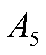 ЛІТЕРАТУРАОсновнаЗавало С.Т. Курс алгебри. – К.: Вища школа, 1985. – 503 с.Кострикин А.И. Введение в алгебру. Ч. ІІІ. Основные структуры. – 3-е изд. – М.: ФИЗМАТЛИТ, 2004. – 272 с.Кострикин А.И. Введение в алгебру. Ч. І. Основы алгебры. – М.: ФИЗМАТЛИТ, 1994. – 320 с.В.І.Андрійчук, Б.В.Забавський  Алгебра і теорія чисел, Львів 2005ДодатковаЛенг С. Алгебра - М.: Мир, 1968.Завало С.Т., Костарчук В.М., Хацєт Б.І. Алгебра і терія чисел. ч.І, 4.2. — К.: Вища школа, 1976.Э.Б.Винберг Курс алгебры, М.Факториал Пресс, 2002.Тема 6.  Скінченно- породжені абелеві групи. - 4 год.Вільні групи. Теорема про скінченно- породжені абелеві групи. Теорема про скінченні абелеві групи.  ЛІТЕРАТУРАОсновнаЗавало С.Т. Курс алгебри. – К.: Вища школа, 1985. – 503 с.Кострикин А.И. Введение в алгебру. Ч. ІІІ. Основные структуры. – 3-е изд. – М.: ФИЗМАТЛИТ, 2004. – 272 с.Э.Б.Винберг Курс алгебры, М.Факториал Пресс, 2002.ДодатковаЛенг С. Алгебра - М.: Мир, 1968.Завало С.Т., Костарчук В.М., Хацєт Б.І. Алгебра і терія чисел. ч.І, 4.2. — К.: Вища школа, 1976.Змістовий модуль 3.  Кільця і поля.Тема 7.  Кільця, підкільця, ідеали в кільцях. Гомоморфізми кілець – 4 год.Кільця,  тіла. Приклади. Тіло кватерніонів. Підкільця та ідеали кілець. Кільця головних ідеалів. Приклади. Гомоморфізми кілець. Теореми про гомоморфізми та ізоморфізми кілець. Прості та максимальні ідеали.ЛІТЕРАТУРАОсновнаЗавало С.Т. Курс алгебри. – К.: Вища школа, 1985. – 503 с.Кострикин А.И. Введение в алгебру. Ч. ІІІ. Основные структуры. – 3-е изд. – М.: ФИЗМАТЛИТ, 2004. – 272 с.Э.Б.Винберг Курс алгебры, М.Факториал Пресс, 2002.                                                        ДодатковаЛенг С. Алгебра - М.: Мир, 1968.Завало С.Т., Костарчук В.М., Хацєт Б.І. Алгебра і терія чисел. ч.І, 4.2. — К.: Вища школа, 1976.Тема 8.  Факторіальні та евклідові кільця. Алгебри з діленням. – 4 год.Факторіальні кільця . Критерій факторіальності. Приклади. Евклідові кільця. Приклади. Основні теореми. Алгебри . Алгебри з діленням. Теорема Фробеніуса.                                                                            ЛІТЕРАТУРАОсновнаЗавало С.Т. Курс алгебри. – К.: Вища школа, 1985. – 503 с.Кострикин А.И. Введение в алгебру. Ч. ІІІ. Основные структуры. – 3-е изд. – М.: ФИЗМАТЛИТ, 2004. – 272 с.Э.Б.Винберг Курс алгебры, М.Факториал Пресс, 2002.ДодатковаЛенг С. Алгебра - М.: Мир, 1968.Тема 9.  Поля. Розширення полів. – 4 год.Поняття поля, розширення поля, характеристика поля, приклади. Прості, скінченні та алгебраїчні розширення полів . Теорема Кронекера-Артіна.  Поля розкладу .  Скінченні поля.ЛІТЕРАТУРАОсновнаЗавало С.Т. Курс алгебри. – К.: Вища школа, 1985. – 503 с.Кострикин А.И. Введение в алгебру. Ч. ІІІ. Основные структуры. – 3-е изд. – М.: ФИЗМАТЛИТ, 2004. – 272 с.Э.Б.Винберг Курс алгебры, М.Факториал Пресс, 2002.Б.Л.ван дер Варден  Алгебра.  Москва: Наука, 1979.